Anteckningstyper VAS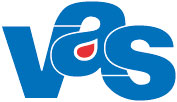  Anteckningstyper i VASKODAnteckningstyp11771177 E-tjänsterAdmAdministrativ anteckningAkutAkutanteckningAlkoAlkoholAlleAllergi/AllergologiAlsjAllmänsjukdomAnhAnhörigsamtalAnplAnnan platsArbpArbetsplatsbesökAstmAstma/KOLAvaAkutvårdsavdelningAvvåAvslutat vårdåtagandeBbicBarnets behov i centrumBebeBehandlingsbeslutBedBedömningsanteckningBekoBehandlingskonferensBeplBehandlingsplanBergBergs balansskalaBettBettfysiologiBianBilanpassningBjnlBeslutsjournalBohjHjälpmedel boendeCpupCP-UppföljningsprogramDagDaganteckningDBtpDöv Blind teamplaneringDiabDiabetesDialDialysDiSkSkriftlig distanskontaktDiTfDistanskontakt via telefonDiVlDistanskontakt via videolänkDsjvDagsjukvårdEctECT anteckningElruEldriven rullstolEndiEndokrinologi och diabetesEndoEndokrinologiEpiEpikrisEsvlStötvågsbehandling av njurstenExExtraktionFamFamiljebesökFlimFlimmermottFotvMedicinsk fotvårdKODAnteckningstypFskrFörskrivningFubeFunktionsbedömningFöskFörskola/SkolaFöstFöräldrastödFöUnFörundersökningGastGastroenterologiGlauGlaukomGrunGranskning undersökningGrupGruppGTTGlobal Trigger Tool (journalgranskning)GåhjGånghjälpmedelHadlInstrumentell ADL-bedömningHemHembesökHemaHematologiHjsvHjärtsviktsmottagningHjärHjärtaHsenHyposensibiliseringHyhjHygienhjälpmedelHänvHänvisningHörpHörselvårdsplanImheImmunologi/hematologiInskInskrivningsanteckningIntmAllmän internmedicinItygIntygIvaIva-anteckningIvdaIva daganteckningIvinIva inskrivningIvutIva utskrivningJkopJournalkopiaJnlsJournalsammanfattningKardKardiologKariKariologiKobeKognitiv bedömningKoBoKorttidsboendeKoghKognitionshjälmedelKomhKommunikationhjälpmedelKonfKonferensKonsKonsultationKorrKorrespondensLagnLagningLianLivsmedelsanvisningLjusLjusbehandlingLmbhLäkemedelsbehandlingKODAnteckningstypLmhLäkemedelshanteringLungLungmedicinLyhjLyfthjälpmedelM41Vårdavdelning 41M42Vårdavdelning 42M52Vårdavdelning 52M53Vårdavdelning 53M61Vårdavdelning 61M71Vårdavdelning 71M72Vårdavdelning 72M82Vårdavdelning 82MIGMobil intensivvårdsgruppMMCMMC-uppföljningsprogramMobeMotorisk bedömningMottMottagningsanteckningNefrNjurmedicinNeonNeonatalNeurNeurologiNrehNeurorehabiliteringNyNybesökOmvOmvårdnadsanteckningOnkoOnkologiOpOperationsanteckningOrmmOralmotorisk mottagningOrteOrtopedteknikPadlPersonlig ADL bedömningParoParodontologiPaTePalliativa teametPIGPost IntensivvårdsgruppPlanPlanPreiPreoperativ informationProfProfylaxProtProtetikPsbePsykosocial behandlingRebeRehabiliteringsbed med planRehtRehabiliteringsteamResvRemissvarRetiRetinaReumReumatologiRevpRehabiliteringsbed inför vpl  RibeRiskbedömningRondRondanteckningRotBEndodontiKODAnteckningstypRtgRöntgenSanpSpecialanpassningServServiceSittSittandeSlanSlutanteckningSostSomatiskt statusSvljSväljSårvSårvårdSärnSärnärSömnTolkning sömnregistreringTeamTeamplaneringTestTestningTfnTelefonanteckningTfnuTelefonuppföljningTobaTobakTRTandregleringTrauTraumaTrhjTräningshjälpmedelTriaTriageanteckningTrmoTrombosmottagningUmedUtskrivningsmeddelandeUndlUnderlagUppfUppföljningUptvUppföljning tvångsvårdUroUrologiUsUndersökningUtväUtvärderingVaccVaccinationVavsVårdavslutÅbesÅterbesök